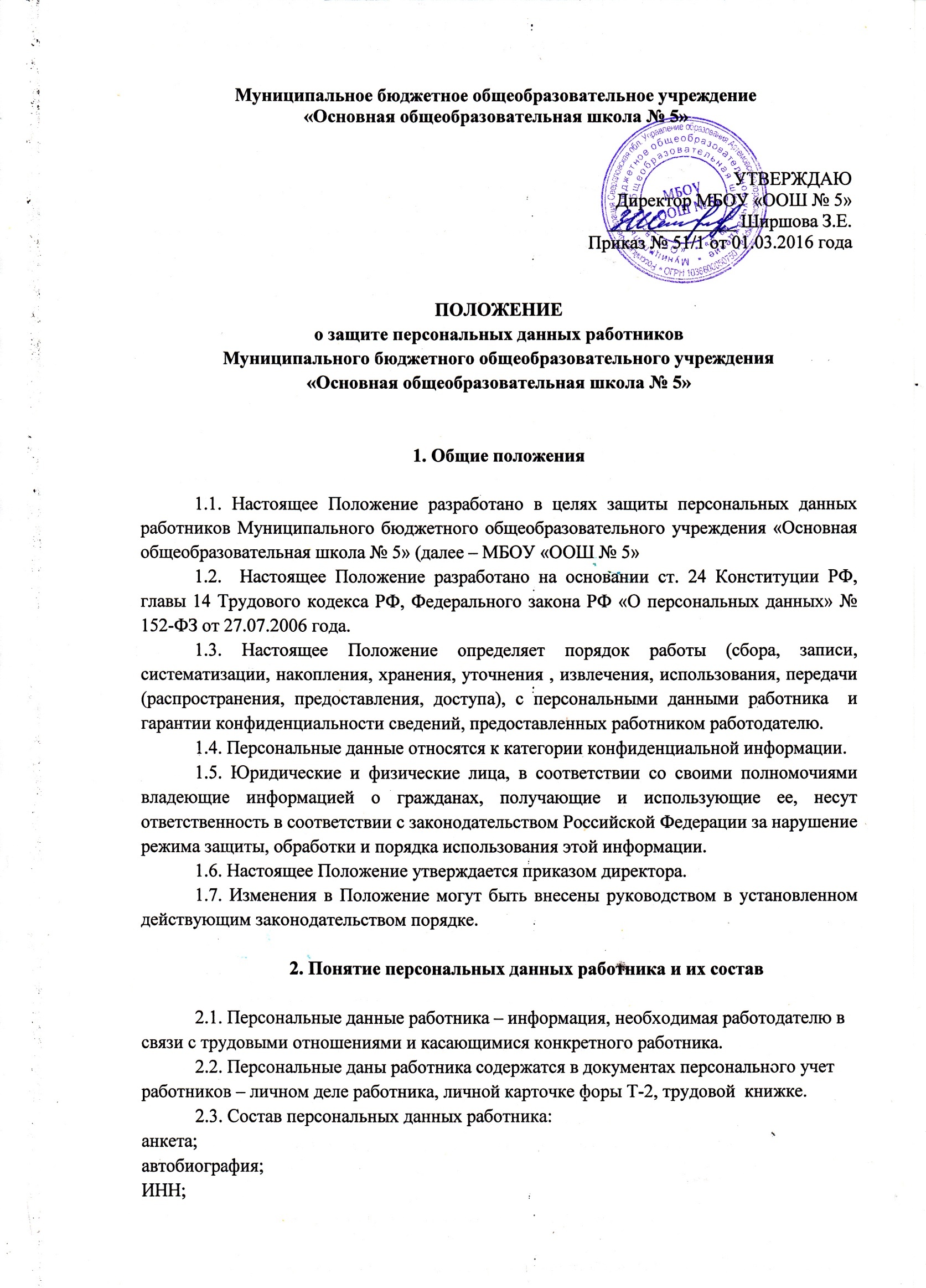 сведения и копии документов об образовании; сведения о трудовом и общем стаже; ведения о предыдущем месте работы;сведения о составе семьи;паспортные данные; сведения о воинском учете;сведения о заработной плате сотрудника; сведения о социальных льготах;свидетельства о рождении детей, о заключении/расторжении брака;специальность;занимаемая должность;наличие судимостей;адрес местожительства; контактный телефон;место работы или учебы членов семьи и родственников;содержание трудового договора;подлинники и копии приказов по личному составу;личные дела и трудовые книжки сотрудников; основания к приказам по личному составу;дела, содержащие материалы по повышению квалификации и переподготовкесотрудников, их аттестации, служебным расследованиям;копии отчетов, направляемые в органы статистики;результаты медицинского обследования на предмет годности к осуществлению трудовых обязанностей;фотографии и иные сведения, относящиеся к персональным данным работника.2.4. Данные документы являются конфиденциальными, хотя, учитывая их массовость и единое место обработки и хранения, соответствующий гриф ограничения на них не ставится. Режим конфиденциальности персональных данных снимается в случаях обезличивания или по истечении 75-летнего срока хранения, если иное не определено законом. 3. Обязанности работодателя3.1. В целях обеспечения прав и свобод человека и гражданина работодатель и его представители при обработке персональных данных работника обязаны соблюдать следующие общие требования: 3.1.1. Обработка персональных данных работника может осуществляться исключительно в целях обеспечения соблюдения законов и иных нормативных правовых актов, содействия работникам в трудоустройстве, обучении, обеспечения личной безопасности работников, контроля количества и качества выполняемой работы и обеспечения сохранности имущества; 3.1.2. При определении объема и содержания обрабатываемых персональных данных работника работодатель должен руководствоваться Конституцией Российской Федерации, Трудовым Кодексом и иными федеральными законами; 3.1.3. Все персональные данные работника следует получать у него самого. Если персональные данные работника возможно получить только у третьей стороны, то работник должен быть уведомлен об этом заранее и от него должно быть получено письменное согласие. Работодатель должен сообщить работнику о целях, предполагаемых источниках и способах получения персональных данных, а также о характере подлежащих получению персональных данных и последствиях отказа работника дать письменное согласие на их получение;3.1.4. Работодатель не имеет права получать и обрабатывать персональные данные работника о его политических, религиозных и иных убеждениях и частной жизни. В случаях, непосредственно связанных с вопросами трудовых отношений, в соответствии со статьей 24 Конституции Российской Федерации работодатель вправе получать и обрабатывать данные о частной жизни работника только с его письменного согласия;3.1.5. Работодатель не имеет права получать и обрабатывать персональные данные работника о его членстве в общественных объединениях или его профсоюзной деятельности, за исключением случаев, предусмотренных федеральным законом;3.1.6. При принятии решений, затрагивающих интересы работника, работодатель не имеет права основываться на персональных данных работника, полученных исключительно в результате их автоматизированной обработки или электронного получения;3.1.7. Защита персональных данных работника от неправомерного их использования или утраты должна быть обеспечена работодателем за счет его средств в порядке, установленном федеральным законом;3.1.8. Работники и их представители должны быть ознакомлены под роспись с документами организации, устанавливающими порядок обработки персональных данных работников, а также об их правах и обязанностях в этой области;3.1.9. Работники не должны отказываться от своих прав на сохранение и защиту тайны.4. Права и обязанности работника в области защиты его персональных данных4.1. Работник обязан: 4.1.1. Передавать работодателю или его представителю достоверные, документированные персональные данные, состав которых установлен Трудовым кодексом РФ; 4.1.2.Своевременно сообщать работодателю об изменении своих персональных данных.4.2. Работник в целях обеспечения защиты своих персональных данных, хранящихся у работодателя, имеет право на: 4.2.1. Полную  информацию о своих персональных данных и обработке этих данных;4.2.2. Свободный бесплатный доступ к своим персональным данным, включая право на получение копий любой записи, содержащей персональные данные работника, за исключением случаев, предусмотренных законодательством РФ; 4.2.3. Определение своих представителей для защиты своих персональных данных; требования об исключении или исправлении неверных или неполных персональных данных, а также данных, обработанных с нарушением требований Трудового кодекса.4.2.4. При отказе работодателя исключить или исправить персональные данные работника он имеет право заявить в письменной форме работодателю о своем несогласии с соответствующим обоснованием такого несогласия. Персональные данные оценочного характера работник имеет право дополнить заявлением, выражающим его собственную точку зрения;4.2.5. Требование об извещении работодателем всех лиц, которым ранее были сообщены неверные или неполные персональные данные работника, обо всех произведенных в них исключениях, исправлениях и дополнения;4.2.6. Обжалование в суде любых неправомерных действий или бездействия работодателя при обработке и защите его персональных данных.5. Сбор, обработка и хранение персональных данных5.1. Получение, обработка, хранение и любое другое использование персональных данных работника может осуществляться исключительно в целях обеспечения соблюдения законов и иных нормативных правовых актов, содействия работникам в трудоустройстве, обучении, продвижении по работе, обеспечения личной безопасности работника, контроля качества выполняемой работы, очередности предоставления ежегодного отпуска, установления размера заработной платы.5.2. Персональные данные работника следует получать у него самого. Представитель работодателя (специально уполномоченное лицо) принимает от принимаемого на работу работника документы, проверяет полноту их заполнения и правильность указываемых сведений в соответствии с предоставленными документами. Если персональные данные работника возможно получить только у третьей стороны, то работник должен быть уведомлен об этом заранее и от него должно быть получено письменное согласие. Работодатель должен сообщить работнику о целях, предполагаемых источниках и способах получения персональных данных, а также о последствиях отказа работника дать письменное согласие на их получение.5.3. Работодатель не имеет права получать и обрабатывать персональные данные работника о его политических, религиозных и иных убеждениях и частной жизни. В случаях, непосредственно связанных с вопросами трудовых отношений, в соответствии со ст. 24 Конституции РФ Работодатель вправе получать и обрабатывать данные о частной жизни работника только с его согласия.5.4. Работодатель не имеет права получать и обрабатывать персональные данные работника о его членстве в общественных объединениях и его профсоюзной деятельности, за исключением случаев, предусмотренных федеральным законом.5.5. При изменении персональных данных работник уведомляет работодателя о таких изменениях в разумный срок.5.6. Личные дела и личные карточки работников хранятся в бумажном виде в папках, находятся в специальном запирающемся шкафу, обеспечивающим защиту от несанкционированного доступа. Предусматривается наличие сигнализации, видеонаблюдения. 5.7. Персональные данные работников могут также храниться в электронном виде на локальной компьютерной сети. Доступ к электронным базам данных, содержащим персональные данные работников, обеспечивается системой паролей, наличием антивирусного программного обеспечения.5.8. После увольнения работника в личное дело вносятся соответствующие документы (заявление работника о расторжении трудового договора, копия приказа об увольнении), дело передается на хранение в архив.6. Доступ к персональным данным6.1. Внутренний доступ к персональным данным работника имеют: Директор Специалист по кадрам;Главный бухгалтер - к тем данным, которые необходимы для выполнения конкретных функций;Зам. директора по УВР и заведующий хозяйством (доступ к личным данным только сотрудников находящихся в их подчинении) по согласованию с директором;Сам работник, носитель данных.6.2. Другие организации.Сведения о работающем или уже уволенном сотруднике могут быть предоставлены другой организации только с письменного запроса на бланке организации с приложением копии заявления работника.6.3. Родственники и члены семей.Персональные данные сотрудника могут быть предоставлены родственникам или членам его семьи только с письменного разрешения самого сотрудника. В случае развода бывшая супруга (супруг) имеют право обратиться в организацию с письменным запросом о размере заработной платы сотрудника без его согласия (УК РФ).7. Передача персональных данных работника7.1. При передаче персональных данных работника работодатель должен соблюдать следующие требования:Не сообщать персональные данные работника третьей стороне без письменного согласия работника, за исключением случаев, когда это необходимо в целях предупреждения угрозы жизни и здоровью работника, а также в случаях, установленных федеральным законом;Не сообщать персональные данные работника в коммерческих целях без его письменного согласия;Предупредить лиц, получающих персональные данные работника о том, что эти данные могут быть использованы лишь в целях, для которых они сообщены, и требовать от этих лиц подтверждения того, что это правило соблюдено. Лица, получающие персональные данные работника, обязаны соблюдать режим секретности (конфиденциальности). Данное положение не распространяется на обмен персональными данными работников в порядке, установленном федеральными законами;Разрешать доступ к персональным данным работников только специально уполномоченным лицам, при этом указанные лица должны иметь право получать только те персональные данные работника, которые необходимы для выполнения конкретных функций;Копировать и делать выписки персональных данных работника разрешается исключительно в служебных целях по письменному запросу с разрешения директора;Не запрашивать информацию о состоянии здоровья работника, за исключением тех сведений, которые относятся к вопросу о возможности выполнения работником трудовой функции;Передавать персональные данные работника представителям работников в порядке, установленном Трудовым кодексом, и ограничивать эту информацию только теми персональными данными работника, которые необходимы для выполнения указанными представителями их функций. 8. Ответственность за нарушение норм, регулирующих обработку и защиту персональных данных работника8.1. Защита прав работника, установленных настоящим Положением и законодательством Российской Федерации, осуществляется судом, в целях пресечения неправомерного использования персональных данных работника, восстановления нарушенных прав и возмещения причиненного ущерба, в том числе морального вреда.8.2. Лица, виновные в нарушении норм, регулирующих получение, обработку и защиту персональных данных работника, несут дисциплинарную, административную, гражданско-правовую или уголовную ответственность в соответствии с федеральными законами. 